September 17, 2018Mountaineer Tiny HomeDear friends, family, and community members:We want to make a difference in our community by paying it forward. This year the eighth grade and the high school shop class will build an 8 x 24 foot tiny home. During this place based project, we are going to be studying not only housing in our area but also housing around the world, green living, grant writing, the trades, construction, and repurposing. We will be selling our tiny home in a silent bid. The proceeds will go towards projects we want to support in our Meadows Valley community. We are in need of construction materials, repurposed items, cash donations, and volunteers. All materials and donations are tax deductible through Meadows Valley School District. Thanks for helping us make a difference! Needed Supplies:1x6s pine tongue and groove paneling1x4s 2x6sInsulated, double pane windowsFoam InsulationPlywoodCorrugated roofingGeneral building suppliesCash donationsDonations can be brought to 500 N. Miller or mailed to Drawer F. New Meadows, ID  83654. Please note “Mountaineer Tiny Home” on your donation. Please contact us with any questions or to arrange a drop off of donated materials. Thanks for helping us build the ripple as we create our tiny home.Sincerely, 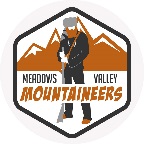 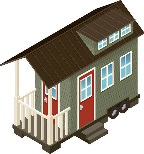 Meadows Valley SchoolDevon Barker-Hicks  dbarker@mvsd11.org Brett Carpenter bcarpenter@mvsd11.orgMeadows Valley School 208-347-2411